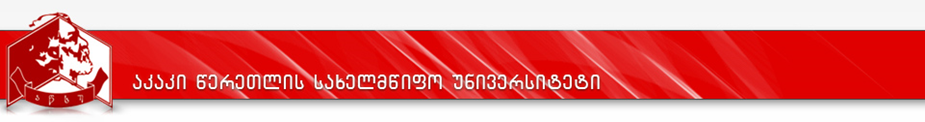 კურიკულუმისასწავლო გეგმა   2022-2025პროგრამის დასახელება: დამატებითი (Minor) პროგრამა „საჯარო მმართველობა“პროგრამის დასახელებაპროგრამის დასახელებადამატებითი (MINOR)  პროგრამა  „საჯარო მმართველობა“ მისანიჭებელი აკადემიური ხარისხი/კვალიფიკაციამისანიჭებელი აკადემიური ხარისხი/კვალიფიკაციაფაკულტეტის დასახელებაფაკულტეტის დასახელებაბიზნესის, სამართლის და სოციალურ მეცნიერებათა ფაკულტეტიპროგრამის ხელმძღვანელი/ ხელმძღვანელები/კოორდინატორიპროგრამის ხელმძღვანელი/ ხელმძღვანელები/კოორდინატორიაზა იფშირაძე  −  ეკონომიკის აკადემიური დოქტორი, ასოცირებული პროფესორი;ტელ.: 577131577; ელ-ფოსტა: aza.ipshiradze@atsu.edu.ge; ნანა რუსაძე - საჯარო მმართველობის აკადემიური დოქტორი, ასოცირებული პროფესორი; ტელ.: 591166316 ; ელ-ფოსტა: nana.rusadze@atsu.edu.geპროგრამის ხანგრძლივობა/ მოცულობა (სემესტრი, კრედიტების რაოდენობა)პროგრამის ხანგრძლივობა/ მოცულობა (სემესტრი, კრედიტების რაოდენობა)პროგრამის ხანგრძლივობა − ექვსი სემესტრი.პროგრამის მოცულობა − 60 კრედიტი.  სწავლების ენასწავლების ენაქართულიპროგრამის შემუშავებისა და განახლების თარიღები;პროგრამის შემუშავებისა და განახლების თარიღები;აკრედიტაციის საბჭოს გადაწყვეტილება №684237, 21.06.2022აკადემიური საბჭოს დადგენილება №3(22/23), 16.09.2022პროგრამაზე დაშვების წინაპირობები (მოთხოვნები)პროგრამაზე დაშვების წინაპირობები (მოთხოვნები)პროგრამაზე დაშვების წინაპირობები (მოთხოვნები)დამატებითი (minor) პროგრამა წარმოადგენს საბაკალავრო საგანმანათლებლო პროგრამის ,,საჯარო მმართველობა“  შემადგენელ სავალდებულო ნაწილს, რომელსაც ირჩევს სტუდენტი მესამე სემესტრიდან პირადი განცხადების საფუძველზე.   დამატებითი (minor) პროგრამა წარმოადგენს საბაკალავრო საგანმანათლებლო პროგრამის ,,საჯარო მმართველობა“  შემადგენელ სავალდებულო ნაწილს, რომელსაც ირჩევს სტუდენტი მესამე სემესტრიდან პირადი განცხადების საფუძველზე.   დამატებითი (minor) პროგრამა წარმოადგენს საბაკალავრო საგანმანათლებლო პროგრამის ,,საჯარო მმართველობა“  შემადგენელ სავალდებულო ნაწილს, რომელსაც ირჩევს სტუდენტი მესამე სემესტრიდან პირადი განცხადების საფუძველზე.   პროგრამის მიზანიპროგრამის მიზანიპროგრამის მიზანიდამატებითი (minor) პროგრამის მიზანია  შეუქმნას სტუდენტს ზოგადი წარმოდგენა და დამოკიდებულება:საჯარო მართვის ძირითადი პრინციპების,  ცნებების, საქმიანობის ძირითადი მიმართულებებისა და მათი ურთიერთმიმართების შესახებ; გააცნოს სტუდენტს  ორგანიზაციების საქმიანობის დაგეგმვისა და მართვის საკითხები და შესაბამისი სივრცის სამართლებრივი რეგულაციები.  დამატებითი (minor) პროგრამის მიზანია  შეუქმნას სტუდენტს ზოგადი წარმოდგენა და დამოკიდებულება:საჯარო მართვის ძირითადი პრინციპების,  ცნებების, საქმიანობის ძირითადი მიმართულებებისა და მათი ურთიერთმიმართების შესახებ; გააცნოს სტუდენტს  ორგანიზაციების საქმიანობის დაგეგმვისა და მართვის საკითხები და შესაბამისი სივრცის სამართლებრივი რეგულაციები.  დამატებითი (minor) პროგრამის მიზანია  შეუქმნას სტუდენტს ზოგადი წარმოდგენა და დამოკიდებულება:საჯარო მართვის ძირითადი პრინციპების,  ცნებების, საქმიანობის ძირითადი მიმართულებებისა და მათი ურთიერთმიმართების შესახებ; გააცნოს სტუდენტს  ორგანიზაციების საქმიანობის დაგეგმვისა და მართვის საკითხები და შესაბამისი სივრცის სამართლებრივი რეგულაციები.  სწავლის შედეგები  (ზოგადი და დარგობრივი კომპეტენციები)სწავლის შედეგები  (ზოგადი და დარგობრივი კომპეტენციები)სწავლის შედეგები  (ზოგადი და დარგობრივი კომპეტენციები)ცოდნა და გაცნობიერებააღწერს საჯარო მმართველობის სფეროს ფუნქციონირებისა და სამართლებრივი რეგულირების თავისებურებებს, სახელმწიფო მოწყობის მოდელებსა  და ძირითად ინსტიტუტებს..აყალიბებს  სამოქალაქო საზოგადოების ფუნდამენტურ პრინციპებს, ადამიანის ძირითადი უფლებებისა და თავისუფლებების დაცვის სამართლებრივ მექანიზმებს. აღწერს საჯარო მმართველობის სფეროს ფუნქციონირებისა და სამართლებრივი რეგულირების თავისებურებებს, სახელმწიფო მოწყობის მოდელებსა  და ძირითად ინსტიტუტებს..აყალიბებს  სამოქალაქო საზოგადოების ფუნდამენტურ პრინციპებს, ადამიანის ძირითადი უფლებებისა და თავისუფლებების დაცვის სამართლებრივ მექანიზმებს. უნარიგანიხილავს სახელმწიფო მართვაში საჯარო მოხელის როლს და საკუთარი კომპეტენციის ფარგლებში მონაწილეობს ორგანიზაციული პროცესების წარმართვაში,  მათ შორის ფინანსურ სფეროში.მონაწილეობს პროექტების ფორმირება-განხორცილებასთან დაკავშირებული გადაწყვეტილებების მიღებასა და ინპლემენტაციაში. განიხილავს სახელმწიფო მართვაში საჯარო მოხელის როლს და საკუთარი კომპეტენციის ფარგლებში მონაწილეობს ორგანიზაციული პროცესების წარმართვაში,  მათ შორის ფინანსურ სფეროში.მონაწილეობს პროექტების ფორმირება-განხორცილებასთან დაკავშირებული გადაწყვეტილებების მიღებასა და ინპლემენტაციაში. სწავლების მეთოდებისწავლების მეთოდებისწავლების მეთოდებილექცია;პრაქტიკული მეცადინეობა ელექტრონული რესურსით სწავლებაელექტრონული სწავლებასწავლება სწავლის მეთოდები მოიცავს შემდეგ აქტივობებსდისკუსია -დებატები;გონებრივი იერიში (Brain storming); დემონსტრირება; შემთხვევის ანალიზი (Case study); პრობლემაზე დაფუძნებული სწავლება (PBL); ქმედებაზე ორიენტირებული სწავლება (lBD); როლური და სიტუაციური თამაშები; თანამშრომლობითი (collaborative) სწავლება; საფუძველი: საფუძველი:  საქართველოს განათლებისა და მეცნიერების მინისტრის ბრძანება №3 (5.01.2007) და №105/ნ, 29.12.2021.ლექცია;პრაქტიკული მეცადინეობა ელექტრონული რესურსით სწავლებაელექტრონული სწავლებასწავლება სწავლის მეთოდები მოიცავს შემდეგ აქტივობებსდისკუსია -დებატები;გონებრივი იერიში (Brain storming); დემონსტრირება; შემთხვევის ანალიზი (Case study); პრობლემაზე დაფუძნებული სწავლება (PBL); ქმედებაზე ორიენტირებული სწავლება (lBD); როლური და სიტუაციური თამაშები; თანამშრომლობითი (collaborative) სწავლება; საფუძველი: საფუძველი:  საქართველოს განათლებისა და მეცნიერების მინისტრის ბრძანება №3 (5.01.2007) და №105/ნ, 29.12.2021.ლექცია;პრაქტიკული მეცადინეობა ელექტრონული რესურსით სწავლებაელექტრონული სწავლებასწავლება სწავლის მეთოდები მოიცავს შემდეგ აქტივობებსდისკუსია -დებატები;გონებრივი იერიში (Brain storming); დემონსტრირება; შემთხვევის ანალიზი (Case study); პრობლემაზე დაფუძნებული სწავლება (PBL); ქმედებაზე ორიენტირებული სწავლება (lBD); როლური და სიტუაციური თამაშები; თანამშრომლობითი (collaborative) სწავლება; საფუძველი: საფუძველი:  საქართველოს განათლებისა და მეცნიერების მინისტრის ბრძანება №3 (5.01.2007) და №105/ნ, 29.12.2021.პროგრამის სტრუქტურაპროგრამის სტრუქტურაპროგრამის სტრუქტურადამატებითი (minor) პროგრამის ხანგრძლივობაა ექვსი სემესტრი, მოცულობა - 60 კრედიტი (სემესტრში 10 კრედიტი).    იხ. დანართი 1დამატებითი (minor) პროგრამის ხანგრძლივობაა ექვსი სემესტრი, მოცულობა - 60 კრედიტი (სემესტრში 10 კრედიტი).    იხ. დანართი 1დამატებითი (minor) პროგრამის ხანგრძლივობაა ექვსი სემესტრი, მოცულობა - 60 კრედიტი (სემესტრში 10 კრედიტი).    იხ. დანართი 1სტუდენტის ცოდნის შეფასების სისტემა და კრიტერიუმებისტუდენტის ცოდნის შეფასების სისტემა და კრიტერიუმებისტუდენტის ცოდნის შეფასების სისტემა და კრიტერიუმებიაკაკი წერეთლის სახელმწიფო უნივერსიტეტში არსებული შეფასების სისტემა იყოფა შემდეგ კომპონენტებად:საგანმანათლებლო პროგრამის კომპონენტის შეფასების საერთო ქულიდან (100 ქულა) შუალედური შეფასების ხვედრითი წილი შეადგენს ჯამურად 60 ქულას, რომელიც, თავის მხრივ, მოიცავს შემდეგი შეფასების ფორმებს:სტუდენტის აქტივობა სასწავლო სემესტრის განმავლობაში(მოიცავს შეფასების სხვადასხვა კომპონენტებს) - არა უმეტეს 30 ქულა;შუალედური გამოცდა- არა ნაკლებ 30 ქულა;დასკვნითი გამოცდა - 40 ქულა.დასკვნით გამოცდაზე გასვლის უფლება ეძლევა სტუდენტს, რომლის შუალედური შეფასებების კომპონენტების მინიმალური კომპეტენციის ზღვარი შეადგენს არანაკლებ 24 ქულას.  შეფასების სისტემა უშვებს:ა) ხუთი სახის დადებით შეფასებას:ა.ა) 	(A) ფრიადი – 91 - 100 ქულა;ა.ბ) 	(B) ძალიან კარგი – 81 - 90 ქულა; ა.გ) 	(C) კარგი –   71 - 80 ქულა;ა.დ) 	(D) დამაკმაყოფილებელი –   61 - 70 ქულა; ა.ე) 	(E) საკმარისი –   51 - 60 ქულა.ბ) ორი სახის უარყოფით შეფასებას:ბ.ა) (FX) ვერ ჩააბარა –  41-50 ქულა, რაც ნიშნავს, რომ სტუდენტს ჩასაბარებლად მეტი მუშაობა სჭირდება და ეძლევა დამოუკიდებელი მუშაობით დამატებით გამოცდაზე ერთხელ გასვლის უფლება;ბ.ბ) (F) ჩაიჭრა – 40 ქულა და ნაკლები, რაც ნიშნავს, რომ სტუდენტის მიერ ჩატარებული სამუშაო არ არის საკმარისი და მას საგანი ახლიდან აქვს შესასწავლი.საგანმანათლებლო პროგრამის სასწავლო კომპონენტში, FX-ის მიღების შემთხვევაში  დამატებითი გამოცდა დაინიშნება დასკვნითი გამოცდის შედეგების გამოცხადებიდან არანაკლებ 5 დღეში.დასკვნით გამოცდაზე სტუდენტის მიერ მიღებული შეფასების მინიმალური ზღვარი განისაზღვრება  17 ქულით.სტუდენტის მიერ დამატებით გამოცდაზე მიღებულ შეფასებას არ ემატება დასკვნით შეფასებაში მიღებული ქულათა რაოდენობა. დამატებით გამოცდაზე მიღებული შეფასება არის დასკვნითი შეფასება და აისახება საგანმანათლებლო პროგრამის სასწავლო კომპონენტის საბოლოო შეფასებაში. დამატებით გამოცდაზე მიღებული შეფასების გათვალისწინებით საგანმანათლებლო კომპონენტის საბოლოო შეფასებაში 0-50 ქულის მიღების შემთხვევაში, სტუდენტს უფორმდება შეფასება F-0 ქულა.სასწავლო კურსში სტუდენტის მიღწევების შეფასების დამატებითი კრიტერიუმები განისაზღვრება შესაბამისი სილაბუსით.საფუძველი:  საქართველოს განათლებისა და მეცნიერების მინისტრის ბრძანება №3 (5.01.2007) და №105/ნ, 29.12.2021,  აკაკი წერეთლის სახელმწიფო უნივერსიტეტის აკადემიური საბჭოს  დადგენილებები №5 (17/18) (15.09. 2017) და №6 (22/23), (16.09. 2022).აკაკი წერეთლის სახელმწიფო უნივერსიტეტში არსებული შეფასების სისტემა იყოფა შემდეგ კომპონენტებად:საგანმანათლებლო პროგრამის კომპონენტის შეფასების საერთო ქულიდან (100 ქულა) შუალედური შეფასების ხვედრითი წილი შეადგენს ჯამურად 60 ქულას, რომელიც, თავის მხრივ, მოიცავს შემდეგი შეფასების ფორმებს:სტუდენტის აქტივობა სასწავლო სემესტრის განმავლობაში(მოიცავს შეფასების სხვადასხვა კომპონენტებს) - არა უმეტეს 30 ქულა;შუალედური გამოცდა- არა ნაკლებ 30 ქულა;დასკვნითი გამოცდა - 40 ქულა.დასკვნით გამოცდაზე გასვლის უფლება ეძლევა სტუდენტს, რომლის შუალედური შეფასებების კომპონენტების მინიმალური კომპეტენციის ზღვარი შეადგენს არანაკლებ 24 ქულას.  შეფასების სისტემა უშვებს:ა) ხუთი სახის დადებით შეფასებას:ა.ა) 	(A) ფრიადი – 91 - 100 ქულა;ა.ბ) 	(B) ძალიან კარგი – 81 - 90 ქულა; ა.გ) 	(C) კარგი –   71 - 80 ქულა;ა.დ) 	(D) დამაკმაყოფილებელი –   61 - 70 ქულა; ა.ე) 	(E) საკმარისი –   51 - 60 ქულა.ბ) ორი სახის უარყოფით შეფასებას:ბ.ა) (FX) ვერ ჩააბარა –  41-50 ქულა, რაც ნიშნავს, რომ სტუდენტს ჩასაბარებლად მეტი მუშაობა სჭირდება და ეძლევა დამოუკიდებელი მუშაობით დამატებით გამოცდაზე ერთხელ გასვლის უფლება;ბ.ბ) (F) ჩაიჭრა – 40 ქულა და ნაკლები, რაც ნიშნავს, რომ სტუდენტის მიერ ჩატარებული სამუშაო არ არის საკმარისი და მას საგანი ახლიდან აქვს შესასწავლი.საგანმანათლებლო პროგრამის სასწავლო კომპონენტში, FX-ის მიღების შემთხვევაში  დამატებითი გამოცდა დაინიშნება დასკვნითი გამოცდის შედეგების გამოცხადებიდან არანაკლებ 5 დღეში.დასკვნით გამოცდაზე სტუდენტის მიერ მიღებული შეფასების მინიმალური ზღვარი განისაზღვრება  17 ქულით.სტუდენტის მიერ დამატებით გამოცდაზე მიღებულ შეფასებას არ ემატება დასკვნით შეფასებაში მიღებული ქულათა რაოდენობა. დამატებით გამოცდაზე მიღებული შეფასება არის დასკვნითი შეფასება და აისახება საგანმანათლებლო პროგრამის სასწავლო კომპონენტის საბოლოო შეფასებაში. დამატებით გამოცდაზე მიღებული შეფასების გათვალისწინებით საგანმანათლებლო კომპონენტის საბოლოო შეფასებაში 0-50 ქულის მიღების შემთხვევაში, სტუდენტს უფორმდება შეფასება F-0 ქულა.სასწავლო კურსში სტუდენტის მიღწევების შეფასების დამატებითი კრიტერიუმები განისაზღვრება შესაბამისი სილაბუსით.საფუძველი:  საქართველოს განათლებისა და მეცნიერების მინისტრის ბრძანება №3 (5.01.2007) და №105/ნ, 29.12.2021,  აკაკი წერეთლის სახელმწიფო უნივერსიტეტის აკადემიური საბჭოს  დადგენილებები №5 (17/18) (15.09. 2017) და №6 (22/23), (16.09. 2022).აკაკი წერეთლის სახელმწიფო უნივერსიტეტში არსებული შეფასების სისტემა იყოფა შემდეგ კომპონენტებად:საგანმანათლებლო პროგრამის კომპონენტის შეფასების საერთო ქულიდან (100 ქულა) შუალედური შეფასების ხვედრითი წილი შეადგენს ჯამურად 60 ქულას, რომელიც, თავის მხრივ, მოიცავს შემდეგი შეფასების ფორმებს:სტუდენტის აქტივობა სასწავლო სემესტრის განმავლობაში(მოიცავს შეფასების სხვადასხვა კომპონენტებს) - არა უმეტეს 30 ქულა;შუალედური გამოცდა- არა ნაკლებ 30 ქულა;დასკვნითი გამოცდა - 40 ქულა.დასკვნით გამოცდაზე გასვლის უფლება ეძლევა სტუდენტს, რომლის შუალედური შეფასებების კომპონენტების მინიმალური კომპეტენციის ზღვარი შეადგენს არანაკლებ 24 ქულას.  შეფასების სისტემა უშვებს:ა) ხუთი სახის დადებით შეფასებას:ა.ა) 	(A) ფრიადი – 91 - 100 ქულა;ა.ბ) 	(B) ძალიან კარგი – 81 - 90 ქულა; ა.გ) 	(C) კარგი –   71 - 80 ქულა;ა.დ) 	(D) დამაკმაყოფილებელი –   61 - 70 ქულა; ა.ე) 	(E) საკმარისი –   51 - 60 ქულა.ბ) ორი სახის უარყოფით შეფასებას:ბ.ა) (FX) ვერ ჩააბარა –  41-50 ქულა, რაც ნიშნავს, რომ სტუდენტს ჩასაბარებლად მეტი მუშაობა სჭირდება და ეძლევა დამოუკიდებელი მუშაობით დამატებით გამოცდაზე ერთხელ გასვლის უფლება;ბ.ბ) (F) ჩაიჭრა – 40 ქულა და ნაკლები, რაც ნიშნავს, რომ სტუდენტის მიერ ჩატარებული სამუშაო არ არის საკმარისი და მას საგანი ახლიდან აქვს შესასწავლი.საგანმანათლებლო პროგრამის სასწავლო კომპონენტში, FX-ის მიღების შემთხვევაში  დამატებითი გამოცდა დაინიშნება დასკვნითი გამოცდის შედეგების გამოცხადებიდან არანაკლებ 5 დღეში.დასკვნით გამოცდაზე სტუდენტის მიერ მიღებული შეფასების მინიმალური ზღვარი განისაზღვრება  17 ქულით.სტუდენტის მიერ დამატებით გამოცდაზე მიღებულ შეფასებას არ ემატება დასკვნით შეფასებაში მიღებული ქულათა რაოდენობა. დამატებით გამოცდაზე მიღებული შეფასება არის დასკვნითი შეფასება და აისახება საგანმანათლებლო პროგრამის სასწავლო კომპონენტის საბოლოო შეფასებაში. დამატებით გამოცდაზე მიღებული შეფასების გათვალისწინებით საგანმანათლებლო კომპონენტის საბოლოო შეფასებაში 0-50 ქულის მიღების შემთხვევაში, სტუდენტს უფორმდება შეფასება F-0 ქულა.სასწავლო კურსში სტუდენტის მიღწევების შეფასების დამატებითი კრიტერიუმები განისაზღვრება შესაბამისი სილაბუსით.საფუძველი:  საქართველოს განათლებისა და მეცნიერების მინისტრის ბრძანება №3 (5.01.2007) და №105/ნ, 29.12.2021,  აკაკი წერეთლის სახელმწიფო უნივერსიტეტის აკადემიური საბჭოს  დადგენილებები №5 (17/18) (15.09. 2017) და №6 (22/23), (16.09. 2022).დასაქმების სფეროები	დასაქმების სფეროები	დასაქმების სფეროები	საჯარო დაწესებულებები და საბიუჯეტო ორგანიზაციები; რეგიონული და მუნიციპალური მართვის ორგანოები; საჯარო სამართლის იურიდიული პირები (სსიპ), არასამეწარმეო (არაკომერციულ) იურიდიული პირები (ა(ა)იპ)საჯარო დაწესებულებები და საბიუჯეტო ორგანიზაციები; რეგიონული და მუნიციპალური მართვის ორგანოები; საჯარო სამართლის იურიდიული პირები (სსიპ), არასამეწარმეო (არაკომერციულ) იურიდიული პირები (ა(ა)იპ)საჯარო დაწესებულებები და საბიუჯეტო ორგანიზაციები; რეგიონული და მუნიციპალური მართვის ორგანოები; საჯარო სამართლის იურიდიული პირები (სსიპ), არასამეწარმეო (არაკომერციულ) იურიდიული პირები (ა(ა)იპ)სწავლისათვის აუცილებელი დამხმარე პირობები/რესურსებისწავლისათვის აუცილებელი დამხმარე პირობები/რესურსებისწავლისათვის აუცილებელი დამხმარე პირობები/რესურსებიდამატებითი (minor) პროგრამის განხორციელებაში ჩართულია საჯარო მმართველობის დეპარტამენტის პროფესორი და .... ასოცირებული პროფესორი, პროგრამის განსახორციელებლად გამოიყენება აწსუ-ს კორპუსები, აუდიტორიები, ბიბლიოთეკა, სამკითხველო დარბაზები; დეპარტამენტში არსებული სალიტერატურო ფონდი, უნივერსიტეტის კომპიუტერული ცენტრის აუდიტორიები და ტექნიკა (მათ შორის. საპროექციო და სხვა სადემონსტრაციო აპარატურა), სამედიცინო პუნქტი, ხანძარსაწინააღმდეგო საშუალებები, პანდუსები (ინკლუზიური სტუდენტებისათვის) და ა.შ. კომპიუტერული კლასები  და სხვ.დამატებითი (minor) პროგრამის განხორციელებაში ჩართულია საჯარო მმართველობის დეპარტამენტის პროფესორი და .... ასოცირებული პროფესორი, პროგრამის განსახორციელებლად გამოიყენება აწსუ-ს კორპუსები, აუდიტორიები, ბიბლიოთეკა, სამკითხველო დარბაზები; დეპარტამენტში არსებული სალიტერატურო ფონდი, უნივერსიტეტის კომპიუტერული ცენტრის აუდიტორიები და ტექნიკა (მათ შორის. საპროექციო და სხვა სადემონსტრაციო აპარატურა), სამედიცინო პუნქტი, ხანძარსაწინააღმდეგო საშუალებები, პანდუსები (ინკლუზიური სტუდენტებისათვის) და ა.შ. კომპიუტერული კლასები  და სხვ.დამატებითი (minor) პროგრამის განხორციელებაში ჩართულია საჯარო მმართველობის დეპარტამენტის პროფესორი და .... ასოცირებული პროფესორი, პროგრამის განსახორციელებლად გამოიყენება აწსუ-ს კორპუსები, აუდიტორიები, ბიბლიოთეკა, სამკითხველო დარბაზები; დეპარტამენტში არსებული სალიტერატურო ფონდი, უნივერსიტეტის კომპიუტერული ცენტრის აუდიტორიები და ტექნიკა (მათ შორის. საპროექციო და სხვა სადემონსტრაციო აპარატურა), სამედიცინო პუნქტი, ხანძარსაწინააღმდეგო საშუალებები, პანდუსები (ინკლუზიური სტუდენტებისათვის) და ა.შ. კომპიუტერული კლასები  და სხვ.№კურსის დასახელებაკრდატვირთვის მოცულობა, სთ-შიდატვირთვის მოცულობა, სთ-შიდატვირთვის მოცულობა, სთ-შიდატვირთვის მოცულობა, სთ-შილ/პ/ჯგსემესტრისემესტრისემესტრისემესტრისემესტრისემესტრისემესტრისემესტრიდაშვების წინაპირობა№კურსის დასახელებაკრსულსაკონტაქტოსაკონტაქტოდამლ/პ/ჯგIIIIIIIVVVIVIIVIIIდაშვების წინაპირობა№კურსის დასახელებაკრსულაუდიტორულიშუალედ.დასკვნ. გამოცდებიდამლ/პ/ჯგIIIIIIIVVVIVIIVIIIდაშვების წინაპირობა12345678910111213141516171შესავალი საჯარო მმართველობაში5125453772/152მმართველობითი საქმიანობის მენეჯმენტი საჯარო სამსახურებში (ინგლ.)5125453772/153დროის მენეჯმენტი (ინგლ.)4100603371/244საქართველოს კონსტიტუციური სამართალი 6150603872/265ზოგადი ადმინისტრაციული სამართალი  61504531022/266PR მენეჯმენტი4100453522/147სამოხელეო სამართალი4100453522/148სახელმწიფო და მუნიციპალური ფინანსები61504531022/269ელექტრონული მმართველობა5125453771/2510რეგიონული და მუნიციპალური მმართველობა5125453772/1511სოციალური მეწარმეობა5125453771/2512სოციალური  მარკეტინგი5125453772/15სულ**სულ**60150054036924101010101010